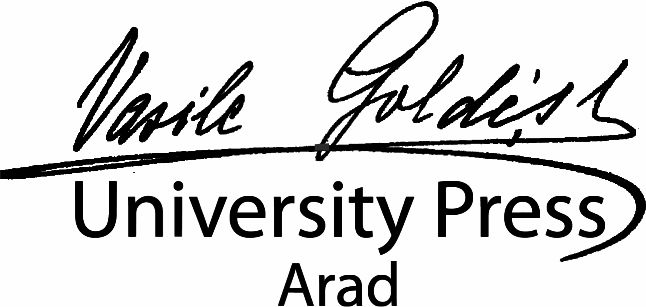 Propunere de serie de carteVă rugăm să trimiteți acest formular completat la editura@uvvg.ro Vă invităm să completați acest formular pentru a vă putea evalua propunerea. Propunerile sunt luate în considerare în funcție de scopul, subiectul și impactul internațional al acestora.Detalii despre serieTitlu propus:Editor(i) și afiliere: Vă rugăm să atașați și CV-ul (CV-urile) editorilor când ne trimiteți propunerea.Descrierea detaliată a serieiVă rugăm să scrieți o descriere detaliată a seriei, urmărind punctele ajutătoare de mai jos:Includeți detalii despre scopul și temele principale ale seriei și de ce anume considerați că această serie va fi o contribuție valoroasă în domeniuExplicați parametrii sau limitările seriei.Includeți o descriere a unicității seriei. Care sunt beneficiile sale în termeni de conținut, scop sau educație?Vă rugăm să menționați trei până la cinci puncte cheie de atractivitate a serieiDescrierea cărților din serieVă rugăm să menționați tipul ce cărți ce vor fi incluse în serie: monografii, colecții editate, manuale, etc. Menționați, de asemenea, și numărul de titluri publicat de seria propusă într-un an (minim un titlu).Vă rugăm să prezentați un plan de publicare pentru următorii doi ani – ce cărți veți publica, pe cine veți aborda pentru a publica în serie, etc.CompetițieLuând în considerare alte serii similare, vă rugăm să comparați seria propusă cu alte serii existente. Dacă există astfel de alte serii similare, vă rugăm să explicați de ce anume doriți să creați o nouă serie în același domeniu. Audiență și MarketingCine va cumpăra volumele din seria dvs. și de ce? Considerați aspectele de mai jos:Care este publicul principal pentru serie – studenți, academici, practicieni?Menționați orice piață secundară pentru seria dvs. (ex.: asociații academice sau profesionale)Pentru care domenii științifice va fi seria atractivă?Seria dvs. va include mai mult cărți de cercetare științifică sau manuale – sau un mix din ambele?Menționați 10 cursuri universitare unde volumele din seria dvs. ar putea fi folosite ca și manuale sau texte suplimentare pentru lectură.ContactVă rugăm să menționați mai jos toate datele de contact ale co-editorilor. Atașați câte un CV pentru fiecare editor.Nume:Funcție și afiliere:Număr de telefon:E-mail:Scurtă biografie: